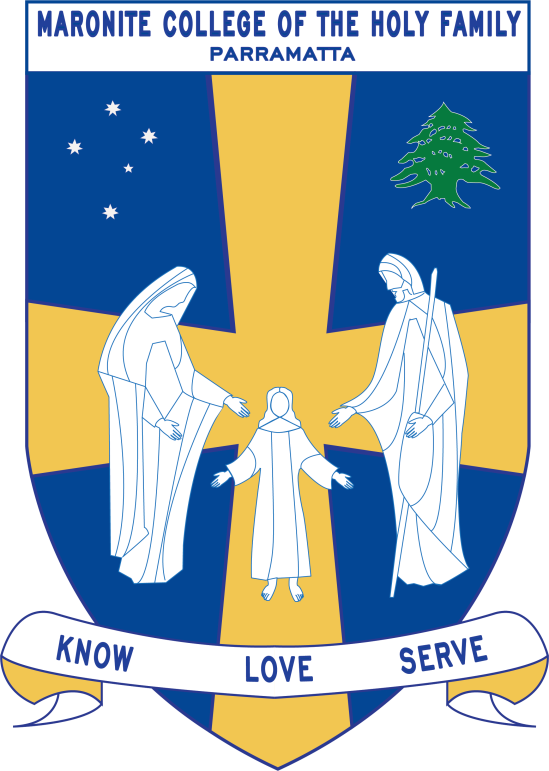 2019Teaching StaffGrade:					Year 5Grade Teachers	:		Mrs Hill and Mrs Pamboukian						Ms Dimassi                                            Mrs Kartabani Mrs Dasouqi Stage 3 Coordinator:		Ms Mallia EAL/D, Integration: 		Ms Mallia Ms TalaricoSupport Staff: 			Mrs SaadaArabic Teachers:			Mrs Sassine		                          	Mrs Zaiter						Mrs Chalhoub						Mrs FarahLearning Centre Teachers: 	Ms Hort and Mrs Lemerle 		Curriculum NotesHomework:Your Child should be spending 60 minutes on homework each night.Spelling- children to revise their words each night.Students will receive worksheets to complete based on the topics being studied.Reading - Your child should be reading every night for at least 25 minutes.Revision and studying of class work.Arabic homeworkKey Learning Areas Students will work with the following specialist teachers throughout the year:Term 1 OverviewBelow is a term overview for the work carried out for each subject in Year 5.  You will also receive a similar outline at the beginning of Terms 2, 3 and 4. Term 1 - 4EnglishThe Key Learning Area of English is divided into Reading and Viewing, Writing and Representing, Speaking and Listening, Spelling, Responding and Composing,Grammar, Punctuation and Vocabulary, Thinking Imaginatively, Creatively, Interpretatively and Critically, Expressing Themselves and Reflecting on Learning. It is envisaged that the Year 5 program will assist in the development of the student becoming more proficient in these areas.Reading and Viewing: Reading occurs in all Key Learning Areas. During reading lessons students will develop skills, strategies and knowledge to read, view and comprehend a wide range of texts. This will be completed using text from a variety of sources including books, magazines, websites, blogs and other media.Writing and Representing: Each week the students will participate in writing activities. Students will continue to develop all types of texts, as well as improving the students’ knowledge of grammar, structure and punctuation.Spelling: Spelling is based on the quota spelling system. Students complete weekly activities and are tested each week.Speaking and Listening: Speaking and Listening activities are integrated across Key Learning Areas of the curriculum. Children are encouraged to listen to instructions and information from peers. This will include oral presentations.Responding and Composing: Students develop, understand and apply knowledge of language forms and features. Students also respond to and compose texts.Grammar, Punctuation and Vocabulary: Students are given a variety of activities related to shared reading texts and are also integrated with all other Key Learning Areas.Thinking Imaginatively, Creatively, Interpretatively and Critically: Students engage personally with the text, develop and apply contextual knowledge, understand and apply knowledge of language forms and features. They also respond to and compose texts.Expressing Themselves: Students identify and considers how different viewpoints of their word, including aspects of culture, are represented in texts.Reflecting on Learning: Students recognise, reflect on and assess their strengths as a learner.MathematicsDuring the year, students in Year 5 will cover the following strands: Number and AlgebraMeasurement and GeometryStatistics and ProbabilityThe process strand of Working Mathematically is integrated into the content of all strands.Students will participate in Mathematics activities for 5 hours per week. Students develop skills and knowledge through a variety of learning activities and technology is used where appropriate.Children will continue to develop an understanding of their time tables and are encouraged to develop numerical fluency so as to instantly recall these facts.Terms 1 - 4ReligionStudies in Religion are based on Christianity and in particular the MaroniteFaith. Children study the Church’s Feast Days and important times of the year, as well as studying the Bible and its teachings. The following topics will be studied throughout the year: Parables of JesusThe Way of the CrossI Am the LightThe Story of the Christian ChurchChristianityLiving the Message of JesusHistory/ Science Term One: History: The Australian Colonies: Gold in AustraliaTerm Two: Science: Essential EnergyTerm Three: Science: Living World: Microorganisms Term Four: Geography: Factors that shape places  Information Technology will be integrated into all Key Learning Areas of the Curriculum.Creative ArtsStudents will participate in a variety of activities involving Creative Arts. This includes Visual Art, Dance, Drama and Music. Students have the opportunity to express themselves creatively in all areas throughout the year.Music will be integrated into relevant Key Learning Areas of the Curriculum.PDHPEThroughout the year, students will be studying the following topics.Term one: RelationshipsTerm two: Human Body / Personal identity Term three: Personal health choices / NutritionTerm four: Safe living: Home and Rural Safety / Personal Identity and ValuesLearning Centre5 Rainbow: Thursday 2:10-3:105 Opal: Thursday 2:10-3:105 Sapphire: Friday 2:00-3:105 Ruby: Friday 2:00-3:10ArabicYear 5 ArabicMonday-Thursday 9:40-10:20KLAOutcome DescriptionUnit OutlineEnglishEN3-3A – uses an integrated range of skills, strategies and knowledge to read, view and comprehend a wide range of texts in different media and technologies.EN3-6B - uses knowledge of sentence structure, grammar, punctuation and vocabulary to respond to and compose clear and cohesive texts in different media and technologies.EN3-7C - thinks imaginatively, creatively, interpretively and critically about information and ideas and identifies connections between texts when responding to and composing texts.EN3-4A - draws on appropriate strategies to accurately spell familiar and unfamiliar words when composing texts. EN3-1A - communicates effectively for a variety of audiences and purposes using increasingly challenging topics, ideas, issues and language forms and features.EN3-5B - discusses how language is used to achieve a widening range of purposes for a widening range of audiences and contexts. EN3-2A – composes edits and presents well-structured and coherent texts.EN3-9E- recognises, reflects on and assesses their strengths as a learner.EN3-8D - identifies and considers how different viewpoints of their world, including aspects of culture, are represented in texts.EN2-4A- uses an increasing range of skills, strategies and knowledge to fluently read, view and comprehend a range of texts on increasingly challenging topics in different media and technologies.Speaking and ListeningRole plays, class debates, class discussions, oral speeches and listening activities integrated with Religion and History.Students will be encouraged to listen attentively at all times in all classes.Writing and RepresentingStudents will read, deconstruct and write imaginative and persuasive texts focusing on sentence structure, paragraphing and punctuation. All students will be allocated a specific quota up to 30 words to revise each week.Reading and ViewingReading resources include The Night We Made the Flag, The Burnt Stick as well as Guided Reading books based on the students’ individual reading levels.Students will participate in various reading experiences. Skills and strategies will be developed in various reading lessons using Shared and Guided Reading. Examples of activities include:ComprehensionStory MapsVocabularyDiscussionsGrammar and PunctuationRole PlaysStudents must also read aloud to their parents. MathematicsMA3-1WM- describes and represents mathematical situations in a variety of ways using mathematical terminology and some conventionsMA3-2WM- selects and applies appropriate problem-solving strategies, including the use of digital technologies, in undertaking investigationsMA3-3WM:gives a valid reason for supporting one possible solution over anotherMA3-4NAorders, reads and represents integers of any size and describes properties of whole numbersMA3-5NAselects and applies appropriate strategies for addition and subtraction with counting numbers of any sizeMA3-9MG:selects and uses the appropriate unit and device to measure lengths and distances, calculates perimeters, and converts between units of lengthMA3-15MGmanipulates, classifies and draws two-dimensional shapes, including equilateral, isosceles and scalene triangles, and describes their propertiesMA3-16MGmeasures and constructs angles, and applies angle relationships to find unknown anglesWorking Mathematically is integrated into all strands of Mathematics. Students develop understanding and fluency in Mathematics through inquiry, exploring and connecting mathematical concepts, choosing and applying problem-solving skills and mathematical techniques, communication and reasoning.In the strand of  Number and Algebra, content will include Whole NumberPlace Value up to MillionsAscending and descending orderExpanded NotationPartitioningRounding Addition & SubtractionBudgetsUsing technology to add/subtractMental strategiesProblem solvingIn the strand of Measurement and Geometry, content will includeLengthMeasuring, estimating, comparing and ordering lengthPerimeterTwo Dimensional ShapesIdentifying types of trianglesRegular/Irregular shapesTransformationsLine/Rotational symmetryEnlargements and reductionsAnglesIdentifying types of anglesLink angles to the new worldEstimating and constructing anglesFinding unknown anglesReligionStudies in Religion are based on Christianity and in particular the Maronite faith. The students will study the Feast Days and important times of the religious calendar, whilst also studying the Bible and its teachingsThe topics studied follow the Sharing Our Story document developed by the Catholic Education Office, Diocese of Parramatta.Parables- 01      identify examples and features of stories, including parables, which contain a message and/or moral 02      explain Jesus' teaching about the Kingdom of God with reference to his parables 03      apply the parables to their own lives 04      work in groups cooperatively to consider appropriate responses to Jesus' challenge to live and work for justice and peace.A time for Reconciliationexplain how the celebration of the season of Lent challenges and invites us to be reconciled with God and others.relate Jesus' message in the parable of the Prodigal Son to their own lives.prepare for and participate in the celebration of the sacrament of Penance or a prayer service with the theme of reconciliation. The Way of the Cross -01     recall and share times in their own lives when they experienced hurt and disappointment 2 	02     recount the events of the Passion of Jesus as recorded in the Gospels and celebrated on Good Friday 3 	03    relate Jesus' feelings as presented in the Gospel accounts of the Passion to times when they and others may have experienced hurt and disappointment 04    participate in a class celebration of the Way of the Cross that relates students' lifeParables:List various reasons why teaching with parables was important for Jesus to communicate a special message.Locate biblical verses of a parable and define what a parable consists of.Identify and explain the barriers that exist between reading and understanding a parable of Jesus.Compare similarities and differences between parables. Lent- A time for reconciliationDemonstrate an understanding and appreciation of the sacraments of Baptism, Confirmation and Eucharist.In-depth analysis of the parable of the Prodigal Son in the context of a study of Lent as a season.Making loving choices and taking responsibility for our actions based on the values taught by Jesus.Interpret the parable's purpose/message within the context of the Lenten liturgy and the celebration of the sacrament of Penance.I am the wayThe students will look at the events of Holy Week specifically the Stations of the Cross in order to understand the sacrifices Jesus made for us and how the word became flesh and the covenant was made for our salvation.  History HT3-1 students describe and explain the significance of people, groups, places & events to the development of AustraliaHT3-2 students describe and explain different experiences of people living in Australia over timeHT3-5 students apply a variety of skills of historical inquiry & communicationEN3-9E recognises, reflects on and assesses their strengths as a learnerHT3-1 describes and explains the significance of people, groups, places and events to the development of AustraliaHT3-2 describes and explains different experiences of people living in Australia over timeHT3-5 applies a variety of skills of historical inquiry and communicationThe unit ‘Gold Fever’ provides students with the opportunity to learn about the impact of the Gold Rush, the Eureka Stockade, internal exploration, migration, the advent of rail and the telegraph system on the Australian colonies. Students will explore the reasons for migration to Australia from Europe and Asia and contributions of migrant groups within the colony. The students also investigate the roles of significant individuals or groups in the shaping of our nation; entrepreneurs, artists, writers, political leaders, and Aboriginal and/or Torres Strait Islander peoples.History: The Australian Colonies- Gold in Australia (Learning Centre)Year 5 will investigate into reasons people migrated to Australia from Europe and Asia, and the experiences and contributions of a particular migrant group within a colony. They will research the role that a significant individual played in shaping a colony; for example, explorers, farmers, entrepreneurs, artists, writers, humanitarians, religious and political leaders, and Aboriginal and/or Torres Strait Islander peoples. They will then compare this information to a migrant from the 21st century.Science Science will be covered in Term 2.Personal Development, Health & Physical EducationPersonal Development and HealthIRS3.11 Describes roles & responsibilities in developing & maintaining positive relationshipsINS3.3 Acts in ways that enhance the contribution of self & others in a range of cooperative situationsCOS3.1 Communicates confidently in a variety of situationsPSS3.5 Suggests, considers and selects appropriate alternatives when resolving problemsV2 Respects the right of others to hold different values & attitudes from their ownV3 Enjoys a sense of belongingEN3-9E recognises, reflects on and assesses their strengths as a learnerPhysical Education GYS3.10: Demonstrates coordinated actions of the body when performing gymnastic sequences. (Outcomes given by Dance Fever)GSS3.8: Applies movement skills in games and sports that require communication, cooperation, decision making and observation of rules. MOS3.4 Refines and applies movement skills creatively to a variety of challenging situationsV5: willingly participates in regular physical activity.Personal Development and HealthStudents explore interpersonal relationships and develop skills for building positive, responsible relationships. Students develop their understanding of relationships including their rights and responsibilities. They will investigate communication and the ways it can improve their relationships with others.Interpersonal RelationshipsViolence and PowerSocial networkProblem solving Physical EducationEach week, the gymnastics instructors demonstrate the activity at each apparatus at the beginning of the session. The students will participate in a variety of activities involving Parallel  Bars, Strength Statics, Local Motion, Vault: Spring, rotation and Landing, Trampoline: Spring Landing, and array of different activities.Creative ArtsVAS3.1 Investigates subject matter in an attempt to represent likenesses of things in the world.VAS3.2 Makes artworks for different audiences assembling materials in a variety of ways.VAS3.3 Acknowledges that audiences respond in different ways to artworks and that there are different opinions about the value of artworks.VAS3.4 Communicates about the ways in which subject matter is represented in artworks.DAS3.1 Performs and interprets dances from particular contexts, using a wide range of movement skills and appropriate expressive qualities.DAS3.2 Explores, selects, organises and refines movement using the elements of dance to communicate intentDAS3.3 Discusses and interprets the relationship between content, meaning and context in their own and others’ dances.DRAS3.1 Develops a range of in-depth and sustained rolesDRAS3.2 Interprets and conveys dramatic meaning by using the elements of drama and a range of movement and voice skills in a variety of drama formsDRAS3.3 Devises, acts and rehearses drama for performance to an audienceDRAS3.4 Responds critically to a range of drama works and performance stylesStudents will be introduced to the techniques of printing using recycled Styrofoam. Students will complete a study on artists who create still life paintings, drawings and other forms.Students will Perform and interpret dances from particular contexts using Non-Locomotor Movements, Isolation of body parts, Movement and music and mirroring. Students will be working with improvisation and mime.Students will be working with the elements of drama.Students will be performing reader’s theatre based on the fairy tale Rapunzel.